COVID-19 Risk Assessment - Key worker & vulnerable children January 2021Person Responsible for RA: Tracey Taylor, Headteacher This risk assessment will be monitored and updated regularly. Updated: 12/1/2021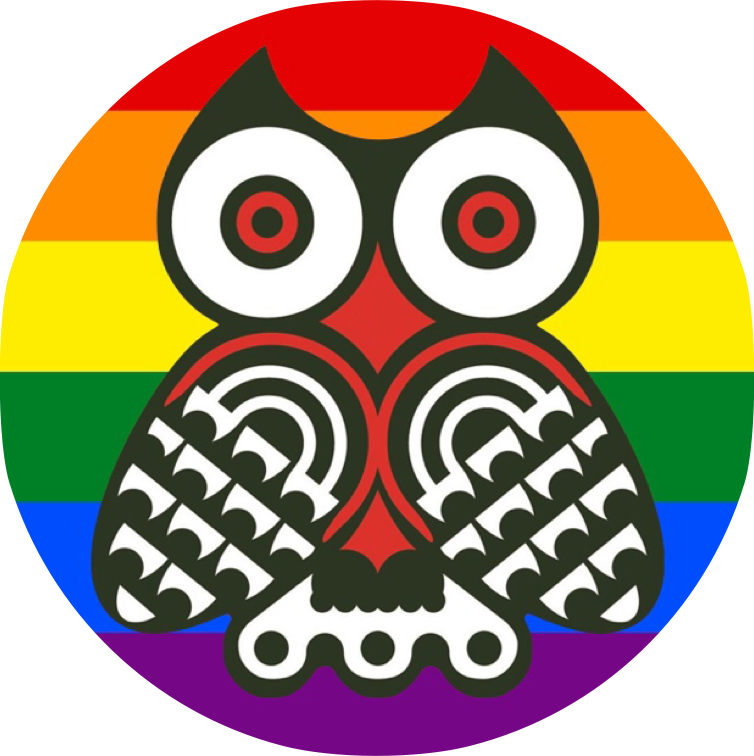 2.0 PEOPLE MANAGEMENT AND COMMUNICATION2.0 PEOPLE MANAGEMENT AND COMMUNICATION2.0 PEOPLE MANAGEMENT AND COMMUNICATIONHazardRiskControl Measures2.1 Reopening a building following closure (including partial)Employees, pupils, contractors, visitors. Fatality, serious illness or injury due to not using suitable equipment which could cause fire, explosions, Legionellosis, gas release, explosion, collapse, etc.  All outstanding inspections, testing or servicing of equipment relating to hot and cold-water systems; gas safety; fire safety; kitchen equipment; security including access control and intruder alarm systems; ventilation, lifts/hoists is in place and deemed suitable prior to openingA water treatment specialist has been commissioned to chlorinate and flush the complete system for all hot and cold-water systems (including drinking water) and certified the water system is safe before the buildings have been reoccupiedAll systems have been recommissioned before re-opening, as would normally be done after a long holiday period. This includes gas, heating, water supply, mechanical and electrical systems, and catering equipment.All areas and surfaces have been cleaned and disinfected prior to reopeningPest control for insect infestations have been contacted and remediedThorough clean (by catering services) the kitchen prior to reopening before food preparation resumesSite manager has reviewed Chartered Institute of Building Services Engineers’ guidance on emerging from lockdown and ensured that all buildings have been checked and comply with this prior to reopening.2.2 Prevent spread of COVID-19Employees, pupils, contractors, visitors.  Contracting CoronavirusSchool will engage with the NHS Test and Trace processThe school will keep a record of pupils and staff in each group, and any close contact that takes places between children and staff in different groups Schools follows current government and HR advice on who can return to work and who should remain at home. Members of the Senior Leadership Team and Governors to familiarise themselves with the COVID-19 inspection checklistSenior staff visibly present around school to support and reinforce safety measuresThis risk assessment will be reviewed on a weekly basis in consultation with all staff to ensure any issues can be addressed. It will also be subject to review following changes in local and national guidance.Task-based risk assessments which may be applicable have been reviewed and updated to include any specific COVID-19 control measures. This is cascaded through to relevant staff prior to undertaking such activities.Hand washing and hand sanitiser has been made available around the premises so that all pupils and staff can clean their hands on a regular basisFrom January 5th 2021, only vulnerable & children of critical workers will attend school. School will keep groups separate (in consistent ‘bubbles’) to minimise contact between individuals and will maintain social distancing wherever possible. School will ensure the other measures from the system of controls become even more important, to minimise transmission risks and to minimise the numbers of pupils and staff who may need to self-isolate.School has ensured that staff who need to move between bubbles can maintain 2 metres social distance from other pupils and adults. Staff movement between bubbles is further limited.Pupils to be kept in same rooms following lesson change with minimal number of staff members moving between classrooms instead to minimise movement throughout buildingThe number of staff who operate across different classes and year groups in order to facilitate the delivery of the timetable and specialist provision have been minimised.Where 2 metres social distancing cannot be maintained by staff (e.g. due to specific needs of pupils), the school has limited the number of individuals which such staff members may come into contact with.Staff who are expected to carry out positive handling controls will adhere to strict personal hygiene measures, which includes: wearing a mask/face shield & regular hand washing.The same teacher(s) and other staff are assigned to each group and, as far as possible, these stay the same during the day and on subsequent daysChildren use the same classroom or area of a setting throughout the day with a thorough cleaning of the rooms at the end of the day.Students use the same desk each day if they attend on consecutive days where appropriate. Posters displayed to follow social distancing Drinking fountains taken out of useSchool timetable has been reviewed to ensure lessons which can be carried out in wider spaces (such as outdoors or in hall) do so and with a view to ensure movement around the school at the same time is kept to a minimumOngoing communications (posters, emails, inductions, briefing) has been provided to all staff which includes:Risks and symptoms of COVID19Advice regarding self-isolation of those showing signs or symptoms until a test has been carried out to confirm diagnosisSocial distancing measuresEmergency procedures (i.e. first aid, fire)Effective infection control including hygiene measuresSpecific or individual risk assessment findingsWellbeing points and any issuesOngoing communications (posters, emails, inductions, briefing) has been provided to all parents which includes:Risks and symptoms of COVID19Advice regarding self-isolation of those showing signs or symptoms Social distancing measures Modelling of appropriate hand washing and hygiene techniques (including catch it, bin it, kill it)Not to enter the school if they are displaying any symptoms of coronavirus If their child needs to be accompanied to school, only one parent should attenddrop off and collection times and the process for doing so, including protocols for minimising adult to adult contact (for example, which entrance to use)They cannot gather at entrance gates or doors, and only enter the site under the conditions outlined to them. Ongoing communications (posters, bubble assemblies and in-class discussions) has been provided to all pupils which includes:Risks and symptoms of COVID19Advice regarding self-isolation of those showing signs or symptoms Social distancing measuresEmergency procedures (i.e. first aid, fire)Effective infection control including hygiene measures including modelling of appropriate hand washing and hygiene techniques (including catch it, bin it, kill it).2.3 Staff or pupil shows signs of COVID-19 while on school premisesEmployees, pupils.Contracting CoronavirusIf anyone becomes unwell with a new, continuous cough, loss of taste or smell or a high temperature in school, they will be sent home and advised to take a test and self-isolate. Where the child, young person or staff member tests negative, they can return to their setting (if they feel well and no longer have symptoms similar to COVID-19) and the fellow bubble members can end their self-isolation. If they test positive, they must isolate for 10 days following the result and can only return if they do not have symptoms other than cough or loss of sense of smell/taste (If they still have a high temperature, they should keep self-isolating until their temperature returns to normal). Other members of their household should also self-isolate for 10 daysIf notified of a pupil or member of staff have been confirmed as a COVID-19 case, contact will be made to the local health protection team at PHE on 0300 303 8596 option 1 to get further support or advice before taking any action in the wider school.The School will assist the local health protection team by identifying who has been direct close contacts, proximity contacts or has been travelling in a small vehicle with the infected personIf anyone becomes unwell with a new, continuous cough or a high temperature in school, they will be sent home and advised to take a test and self-isolate. When the child, young person or staff member tests negative, they can return to their setting and the fellow household members can end their self-isolation. If they test positive, the rest of the key worker group within their childcare or education setting will be sent home and advised to self-isolate for 14 days. The other household members of that wider class or group do not need to self-isolate unless the child, young person or staff member they live with in that group subsequently develops symptoms.Members of staff to contact the office manager to contact the parents.If a child or staff member is awaiting collection, they will be moved, if possible, to outside the school office where they can be isolated, all staff in the building will be made aware not to enter this area. If it is not possible to isolate them, they will be moved to an area which is at least 2 metres away from other people.If they need to go to the bathroom while waiting to be collected, they will use the accessible toilet on the KS2 corridor. The bathroom will be cleaned and disinfected using standard cleaning products i.e. a household detergent followed by disinfectant before being used by anyone else.PPE will be worn by staff caring for the child while they await collection if a distance of 2 metres cannot be maintained (such as for a very young child or a child with complex needs). This includes disposable gloves, disposable plastic apron, fluid-resistant surgical facemask (include eye protection if the pupil is coughing or sneezing)In an emergency, call 999 if they are seriously ill or injured or their life is at risk. Do not visit the GP, pharmacy, urgent care centre or a hospital.If a member of staff has helped someone who was unwell with a new, continuous cough or a high temperature, they should wash their hands thoroughly and clean the affected area with normal a household detergent followed by a disinfectantIf a member of staff has helped someone who was unwell with a new, continuous cough or a high temperature, they should wash their hands thoroughly for 20 seconds and clean the affected area with Turner and Budd recommended cleaning products.The suspected person must be tested as soon as possible.Whilst waiting for bubble, people in the group will not be isolated, but would ensure bubble is supervised and bubble maintained.If test comes back as negative no further action required.If test comes back as positive Public Health and Track and Trace will inform school of the actions they need to take.If any other person in the bubble has symptoms of COVID the above will also be followed but contact Public Health immediately, and follow their advice.2.4 Mental health and wellbeingAll staff and pupils due to demands, control (or a lack of), support, relationships, role and changeThe Governing body and senior leaders are working with staff to implement flexible working practices in a way that promotes good work-life balance and supports all staff including leaders.Workload is carefully managed with staff who are having to stay at home due to health conditions. Where resource and curriculum planning needs aren’t able to be met, consideration will be given to ways of utilising extra resourcesTeaching staff will check in with children on a weekly basis via Google Classroom live sessions, Staff and children are able to communicate with each other using the chat feature on Google Classroom, which is closely monitored by staff. The Learning Mentor will on a weekly basis phone or contact any children requiring any additional support. Castles curriculum will continue remotely and will be used to support mental and emotional wellbeing.2.5 Visitors to premises: Including Contractors, parents and deliveriesEmployees, pupils, contractors, visitors.  Contracting CoronavirusSchool will implement a system for recording visitors onto premises (including direct contact numbers and arrival/departure times) to assist with track and trace program.School office staff to complete signing in details to prevent cross contamination on hardware, stationary, paper etc. Contractors over summer to complete this themselves but use individual sign in sheets.Visitor access is restricted to essential visits only, and all visitors to the school site (including parents) must wear a face mask.Where visits are essential school will look at alternative methods of working including:Elimination of the need for the visit (Use of technology to carry out appointments)Reduce the number of employees the visitor could potentially encounter (Out of hours working, school holidays, evenings weekends).Reduce the amount of time within our premisesLimit the numbers of visitors (Appointment system, Access controls)Communication in the form of letters, email, signage has been provided to parents, visitors or suppliers:Not to enter the education or childcare setting if they or any of their family are displaying any symptoms of coronavirus Visitors must wash/sanitise their hands upon entering our premises. Reminding them of social distancing measures in placePlans for opening for example, cleaning, catering, food supplies, hygiene supplierscommunicating revised travel plans where appropriate (for instance, to agree pick-up and drop-off times)Physical barriers at entrance to prevent access of visitors until measures above have been clarified If physical barriers are not feasible, consider barriers 2 metres from receptions or floor markings that customers should not cross when speaking to staff.Waiting room furniture has been rearranged to ensure social distancing.Decide on a location as a set drop-off point agreed in advance.Children attending key worker provision in the morning will be registered at the gate, and social distancing is adhered to at drop off and pick up.2.6 Adults or Children with (or living with) particular characteristics, additional or complex needs including those with IHCP’s,Employees, pupils, contractors, visitors.  Contracting CoronavirusOn or after August 1st (subject to a continued decline in the rates of community transmission of COVID-19 and updated guidance being released)The school will keep up to date and follow government guidelines relating to clinically vulnerable (including those who are clinically extremely vulnerable) individuals and local measures if higher rates are in place- this includes ensuring individuals shield where local or national restrictions identify this as a requirement.Pupils who have previously been required to shield and remain under the care of a specialist health professional will have their individual health care plan reviewed with their health professional before returning to school Staff who are clinically vulnerable or extremely clinically vulnerable will be placed in roles where they can work remotely or 2 metres social distancing can be maintained at all times.Pregnant women are in the ‘clinically vulnerable’ category and will have an individual risk assessment completed which will also  follow the relevant guidance available for clinically-vulnerable people.If staff, parents or pupils with particular characteristics or significant risk factors are concerned, the school will discuss their concerns, explain the measures that are in place to reduce risks and ascertain whether anything additional can be done to support areas of apprehensionActivities which could increase the likelihood of coming into contact with another person’s bodily fluids are individually risk assessed to see if the contact can be eliminated, reduced, isolated.Suitable PPE should be worn where a child becomes unwell with symptoms of coronavirus while at school and needs direct personal care until they can return home. A face mask will be worn by the supervising adult if a distance of 2 metres cannot be maintained. If contact with the child is necessary, then gloves, an apron and a face mask should be worn by the supervising adult. If a risk assessment determines that there is a risk of splashing to the eyes, for example from coughing, spitting, or vomiting, then eye protection should also be wornA risk assessment will be reviewed for children who have an education health and care (EHC) plan to ensure that their needs can be safely met in the educational environment. Parents of young people will be contacted and involved within the planning or review of care plans/risk assessments.School will carry out a risk assessment if it is deemed that a child may not be able to follow instructions, to determine what mitigations need to be put in place and whether, in rare circumstances, they should stay at home. For children who require it, staff will use simple language to explain safety measures, and reiterate and reinforce key messages. This will include safe routines for access to toilets, hand-cleaning and break and lunch times should be put in place.Additional support for pupils to clean their hands regularly, including when they arrive at the setting, when they return from breaks, when they change rooms and before and after eating.2.7 Emergency ProceduresEmployees, pupils, contractors, visitors.  Contracting CoronavirusSchool will ensure key posts are present within school at all times, this includesFirst AidersSafeguarding LeadFire WardensSLTEmergency procedures have been reviewed to ensure that arrangements remain valid for Fire Safety including the numbers and locations of trained fire wardens and the validity of Personal Emergency Evacuation Plans considering social distancing measure where possible.Procedure in place to close the school or nursery at short notice if staffing levels fall to levels where safety cannot be assured.Everyone will maintain 2 metre separation as far as possible during evacuation and at assembly points.Practice drills will continue as normal to ensure pupils have awareness of actions to take including one within the first week backIf there is a reduced occupancy period the school will:carry out weekly checks of alarms systems, call points and emergency lightingcarry out regular hazard spotting to identify escape route obstructionscheck that all fire doors are operationalcontinue with legionella requirementsSocial distancing enforced where possible at assembly points.Current first aid provision has been reviewed to ensure enough first aiders including Paediatric First Aid First aid kits have been reviewed to ensure surgical masks, face shield, disposable gloves and hand sanitiser (at least 60% alcohol) are availableFirst Aiders for the school have been issued with the current advice and guidance produced by the resus council and will follow identified disposal methods including double bagged, stored for 72 hours and then disposed of3.0 Effective infection protection and control3.0 Effective infection protection and control3.0 Effective infection protection and control3.1 CleaningEmployees, pupils, contractors, visitors.  Contracting CoronavirusSchool will follow the COVID-19: cleaning of non-healthcare settings guidanceSchool will ensure that sufficient handwashing facilities are available. Where a sink is not nearby, provide hand sanitiser (at least 60% alcohol) in classrooms, access/egress points and other learning environmentsSurfaces that children are touching, such as toys, books, desks, chairs, doors, sinks, toilets, light switches, bannisters, will be cleaned more regularly than normal.Pedal operated lidded bins available for the disposal of tissues and contaminated waste – double bagged, stored for 72 hours and then disposed of.Adequate supplies of disposable tissues, surface wipes, sanitiser (at least 60% alcohol) and suitable pedal bins in all teaching roomsAll adults and children will:frequently wash their hands with soap and water for 20 seconds and dry thoroughly. Review the guidance on hand cleaningclean their hands on arrival at the setting, before and after eating, and after sneezing or coughingbe encouraged not to touch their mouth, eyes and noseasked to use a tissue or elbow to cough or sneeze and use bins for tissue waste (‘catch it, bin it, kill it’)School will ensure that help is available for children who may not understand why; or have trouble cleaning their hands independently. Practise through observation, games, songs and repetition will be encouragedBins for tissues are emptied throughout the daywhere possible, all spaces should be well ventilated using natural ventilation (opening windows) or ventilation unitsIf using alcohol-based hand sanitiser (at least 60% alcohol ensure your hands have fully dried off prior to contact with any potential sources of ignition, included static electricity created by touching metal objects.Thorough cleans where someone has been diagnosed with Covid-19 and have been in the premises within 72 hours.  Alternatively, close off the area until 72 hours has elapsed. If member of staff diagnosed has not been in the office for 72 hours no action required.(Turner and Budd)When purchasing/using substances a hierarchy of control is implemented which considers;Elimination SubstitutionEngineering ControlsAdministrative ControlsPersonal Protective Equipment(Turner and Budd) Each substance will have an individual COSHH Assessment which identifies Hazards and control measures for employees to follow.Alongside the COSHH Assessment will be the Safety Data Sheet to provide additional information. These assessments to be shared with staff.Good hygiene practices – do not eat drink or smoke whilst using substances.Staff to be instructed to refrain from bringing in their own cleaning products.Cleaning staff to change into uniform on arrival and remove uniform prior to egress from building. These should be suitably launderedSuitable storage of hand sanitiser taking into account the risks around ingestion and fire where substances are stored in bulkAny hand sanitiser dispensed from large bulk containers to smaller ones are labelled with similar labelling as the bulk container, to ensure the user is aware of any hazards it may present. This should also include any instructions on how to use the hand sanitiser.3.2 PPEEmployees, pupils, contractors, visitors.  Contracting CoronavirusIt is important to recognise that PPE is only one element of safe and effective infection prevention and control and you should always ensure the following practices:Robust hand hygiene.Do not touch your eyes, nose or mouth if your hands are not clean.Good respiratory hygiene.Environmental control (e.g., cleaning of frequently touched surfaces).Management of pupilsInformation, instruction and trainingStaff will receive sufficient information and instruction on the use of PPE including how to put on (Donning), remove (Doffing), store, dispose of as well as any limitations of the PPE From January 2021, all staff to wear face masks or shields in the building when working in close proximity with other staff or children.Single use PPE should be disposed of so that it cannot be used againPedal operated lidded bins available for the disposal of tissues and contaminated waste – double bagged, stored for 72 hours and then disposed of.Please remember that you still need to wear any PPE that was identified in your risk assessments prior to the Covid-19 outbreak as this will have been identified to protect you from other foreseeable hazards.4.0 Premises4.0 Premises4.0 Premises4.1 Access and Egress including use of entrancesEmployees, pupils, contractors, visitors.  Contracting CoronavirusSchool has a process for removing face coverings when pupils and staff who use them arrive at school. Pupils are instructed not to touch the front of their face covering during use or when removing them. They must wash their hands immediately on arrival (as is the case for all pupils), dispose of temporary face coverings in a covered bin or place reusable face coverings in a plastic bag they can take home with them, and then wash their hands again before heading to their classroom.School SLT reviewed premises to ensure access/egress is as safe as possible, this includes Sanitiser (at least 60% alcohol) available at all entrances and exitsSeparate entry and exit doors i.e. one door for in, and another door for out, Accessing rooms directly from outsideRevolving and automatic doorsSchool entrance locked and visitors are buzzed through doorsUnnecessary items and equipment have been removed from entrance areasPick up and drop off times changed to ensure staggered intake and discharge of pupils4.2 ClassroomsEmployees, pupils, contractors, visitors.  Contracting CoronavirusAdaptations have been made, where appropriate to the classroom depending on the age, experience or needs of individual pupils to ensure pupils are seated with appropriate social distancing measures. Senior leadership team have carried out physical examination of spaces to allocate numbers that can be safely accommodated in an area to maintain as much space between individuals as possibleOutdoor education, where possible, will be encouraged as this can limit transmission and more easily allow for distance between children and staffRemoval of soft furnishings, soft toys and toys that are hard to clean (such as those with intricate parts)Staff to child ratios are appropriate with adherence to Early Years Foundation Stage (EYFS) where necessary4.4 Movement around the school, including use of corridorsEmployees, pupils, contractors, visitors.  Contracting CoronavirusStaff and pupils advised to use elbow for opening door release where possible.Posters displayed to follow social distancing SLT have reviewed school setup considering movement around school and have implemented the following control measuresLimited access to corridors during the day and one way system during lunchtime.Children access assigned toilets via the shortest route. Entrances and exits points for each bubble dictated to minimise contact (see matrix)Doors kept open to minimise contact with surfaces and for ventilation.Vision screens in door kept clear at all timesUnnecessary items and equipment have been removed, including soft furnishings, soft toys and toys that are hard to clean (such as those with intricate parts)All staff briefed to ensure that they are aware of these controls.4.5 ToiletsEmployees, pupils, contractors, visitors.  Contracting CoronavirusSenior leadership team have carried out physical examination of spaces to allocate numbers that’s can be safely accommodated in an area.Hand dryers have been taken out of operation with paper towels used insteadNumber of children who use the toilet facilities restricted at one timePosters in toilets to follow social distancing and regular handwashingToilets are screened from each other – must be ensured capacity of toilets are not exceeded.Urinals not to be used.Provide suitable and sufficient rubbish bins for hand towels with regular removal and disposal.4.7 OfficesEmployees, pupils, contractors, visitors.  Contracting CoronavirusSenior leadership team has carried out physical examination of spaces to allocate numbers that can be safely accommodated in an area.Posters displayed to follow hygiene and handwashing procedures.Staff should clean the desk prior to working and leaving the area. They must also leave their desk as clear as possible to ensure that the desk can be easily cleaned.Staff should work side by side or facing away from colleagues at 2m intervals, do not hot desk or share stationery.Natural ventilation encouraged through opening windows. Waste bins to have lids on for any discarded tissues etc, should be lined with a bag for easy removal and should be operated by foot.Use of photocopiers: Photocopiers limited to office staff. Staff advised to limit use of the photocopier and wash hands after use. Cleaning regimes are stepped up to clean more frequently.4.8 Music/Choir LessonsEmployees, pupils, contractors, visitors.  Contracting CoronavirusMusic/choir lessons (which include singing, chanting, playing wind or brass instruments or shouting) to be held outside with social distancing measures strictly in place and maintained.Class sizes for music have been reduced to 15.Pupils will be positioned back-to-back or side-to-side and will avoid sharing instruments4.9 Staff roomsEmployees, pupils, contractors, visitors.  Contracting CoronavirusUse of staff room to be minimised (a maximum number of staff at any one time allowed in the staffroom (4) then library to become the overflow), although staff must still have a break of a reasonable length during the day.Posters displayed to follow regular hand washing procedures.Breaks staggered to reduce the number using the facilities.Maximum occupancies identified on the door (staffroom)Disposable towels only – no multi use towels.Suitably stocked hand-washing facilities with soap, disposable towels and hot running water. Stocks are replenished dailySpacing seats and tables to ensure social distancing.Employees have been asked to bring their own food Staff have been requested to clean down tables before and after use, removing all uneaten food and drink and dispose of in binStaff encouraged to remain on site during lunch and breaks, when this is not possible, staff are advised to maintain social distancing while off-siteFrequently touched surfaces in shared spaces such as taps, kettles, water heaters, fridges, microwaves and cupboards cleaned frequently.4.10 VentilationEmployees, pupils, contractors, visitors.  Contracting CoronavirusEnsure regular airing with windowsToilet ventilation should run 24/7 in operation. Avoid open windows in toilets to ensure right direction of ventilationClassroom fire doors will be kept open to assist with creating a throughput of airTo balance the need for increased ventilation while maintaining a comfortable temperature, the following measures will be used as appropriate: opening high level windows in preference to low level, increasing the ventilation while spaces are unoccupied, providing flexibility to allow additional suitable indoor clothing.4.11 Shared PremisesEmployees, pupils, contractors, visitors.  Contracting CoronavirusShare notes on Risk Assessment and respect each other’s RA (wraparound)4.12 Lunchtimes, breaks. including PE, use of play spaces and equipmentEmployees, pupils, contractors, visitors.  Contracting CoronavirusAdditional time provided for cleaning surfaces in the dining/sports hall, changing areas and teaching areas between groups Outdoor playground equipment subject to a more frequent cleaning processOutdoor sports are prioritised for Physical Education where possible, and large indoor spaces used where it is not.Pupils will be reminded about cleaning and hygiene prior to every lesson with signage displayed to reinforce the messagePupils will wash/sanitise hands prior and following every PE lesson School has reviewed and followed supporting guidance which includes Sport EnglandAssociation for Physical EducationYouth Sport TrustSchool will only work with external coaches, clubs and organisations for curricular and extra-curricular activities where they are satisfied that this is safe to do so. This will include a robust vetting process to ensure suitable risk assessments are in place prior to allowing activities to go ahead. Task based risk assessments will be reviewed before re-commencing physical educationResources that are shared between classes or bubbles, such as sports, art and science equipment cleaned frequently and meticulously and always between bubbles, or rotated to allow them to be left unused and out of reach for a period of 48 hours (72 hours for plastics) between use by different bubbles.Physical activity sessions should be strictly non-contact Sufficient tissues available for ensuring good respiratory hygiene – i.e. ‘catch it, bag it, bin it’ approach.Areas marked out to identify restrictions and individual pupil zones to assist supervisors with managing the area effectively. Class sizes reviewed to adhere to Government guidance and be reduced to a level where social distancing rules can be applied.Use of sharing equipment is forbidden to mitigate against virus transmissionSenior leadership team have carried out physical examination of spaces to allocate numbers that’s can be safely accommodated in an area to maintain social distancing.Staggered breaks to ensure social distancingSocial distancing rules enforced by supervisors to reduce contact between employees and pupils / pupils with other pupils / segregating groupsChildren clean their hands beforehand and enter in the groups they are already in with groups kept apart as much as possible and tables cleaned between each group. Some children have their lunch in their classrooms; others in the hall.Supervisors are encouraged to play games which can maintain social distancing and touching of equipmentAllocated areas are used for lunchtime and break times to maintain bubbles.4.13 Movement of essential resources throughout the schoolEmployees, pupils, contractors, visitors.  Contracting CoronavirusStaff and pupils have their own pencils and pens that are not shared. In EY/ KS1 shared equipment will be cleaned regularly. Classroom based resources, such as books and games are cleaned regularly, along with all frequently touched surfaces.Resources that are shared between classes or bubbles, such as sports, art and science equipment are cleaned frequently and meticulously and always between bubbles, or rotated to allow them to be left unused and out of reach for a period of 48 hours (72 hours for plastics) between use by different bubblesPupils and teachers can take books and other shared resources home, although unnecessary sharing should be avoided, especially where this does not contribute to pupil education and development. Similar rules on hand cleaning, cleaning of the resources and rotation should apply to these resourcesResources are locked away with access provided by…Resources that are not easily wipeable or washable have been removed, cordoned off or limited in contactThe use of shared resources has been reduced:by limiting the amount of shared resources that are taken home and limit exchange of take-home resources between children and staffthorough cleaning of equipment and the classroom is occupied by the same children in one day, or properly cleaned between cohorts4.14 Extra-curricular provision Employees, pupils, contractors, visitors.  Contracting CoronavirusNo extra-curricular activities during lockdown from January 2021Schools will ensure children are kept within their year bubbles if it is decided that extra curricular clubs are viable. School will limit the extra-curricular provision in the Autumn term to no clubs.School has advised parents to limit the number of different wraparound providers they access and have encouraged them to seek assurance that the providers are carefully considering their own protective measures, and only use those providers that can demonstrate thisNo more than fifteen children and at least one staff member to a bubbleThere is a limit on the number of children using the toilet at any one time (1)Each group will be allocated toilet facilities to useSuitably trained staff always available taking into account emergencies (first aid, fire, lockdown, etc), safeguarding and cleaning requirements for the setting?Extra-curricular provision will have different risks depending on the type of activity or provision undertaken – it is important that the setting suitably risk assesses their relevant activities. Additional control measures may be gleaned from this template (regarding cleaning, access, egress, etc) or by reviewing relevant government/industry guidance documents related to COVID-19.4.15 Transport to/from schoolEmployees, pupils, contractors, visitors.  Contracting CoronavirusVehicle management plan drawn up for school site and briefed to staff, this includes:The need to leave a space in between cars where possibleIf this is not possible, staff have agreed to parking plan to ensure all cars are facing the same wayStaff vigilance also important to assess environment prior to accessing/egressing car to ensure social distancing can be maintained5.0 Testing5.2 Asymptomatic COVID-19 Testing Programme in Primary Schools including on-site Early Years and Maintained Nursery Settings: Staff Testing January 2021(Home Testing)Employees, pupils, contractors, visitors. Contracting Coronavirus Staff will be recommended to do bi-weekly testing on a fixed schedule e.g. every Monday & Thursday morning at homeThe test cartridge and extraction solution will be stored at ambient temperature (2-30 degrees Centigrade). The reagents and devices will be at room temperature (15-30 degrees centigrade) when used for testingSchool have appointed staff in key roles to support the roll out and ongoing management of the testing programme – this involves the appointment of a Covid Coordinator and a Registration Assistant (CC BR) There are also backups appointed to ensure business continuity where such staff may not be available Covid Coordinator and a Registration Assistant provided with appropriate information, instruction and training to enable them to carry out their role competently. This will include: communicating with stakeholders ensuring staff are using the right instructions and that they sign for the test kits using the ‘test kit log’reporting incidents and carry out risk management storing and reporting any required datareorder tests when requireddistributing the correct number of test kits to staff and managing the schedule for the distribution of the next sets of kitsinputting test results from staff into the ‘test results register/log’o   sending reminders to participants to communicate their results online, or by phone, and to the school / nurseryo   responding to staff questionsOngoing communications (posters, emails, inductions, briefing, toolbox talks (delete as appropriate)) has been provided to all staff which includes:Documentation and agreement to participate in testing Arrangements to be followed to comply with current COVID-19 risk assessment(s) including not to enter the school if they are displaying any symptoms of coronavirusMass testing is a risk reduction exercise and it is therefore essential that the existing COVID-19 risk assessment(s) is followedAppointment remindersGuidance on how to carry out their test and how to dispose of packsAdvice regarding the process to be followed in following a positive, negative and void testsOnsite Process for highlighting any issues or concerns relating to the testing programsTesting has been provided as supplement to current control measures – all COVID-19 related risk assessments within school are still to be followed by all staff.People who decline to participate in twice weekly contact testing will follow the usual national guidelines and will self-isolate according to the advice given to them by the NHS Test and Trace service. They will also still be able to attend school providing they have not come into contact with a positive case, develop symptoms or receive a positive Covid-19 test result outside the programme.School will ensure test pick up point is secure to prevent unauthorised access and will be managed in line with current COVID-19 risk assessment, including suitable 2 metre social distancing and mandatory use of face coverings for all staff in the area.Where there are repeated or similar issues (e.g. Multiple repeat void tests, unclear results, leaking/damaged tubes etc.), these will be recorded by the school and reported to the DfE Helpline, who will escalate to DHSC for investigation.5.3 Staff tests positive for COVID-19 following the use of a LFD at homeEmployees, pupils, contractors, visitors. Contracting CoronavirusStaff who test positive with an LFD will isolate (along with their household) and will arrange a confirmatory PCR test for the staff member only.All LFD test results will be provided to the NHS and directly to the school via text to the Headteacher. Should a test show void or positive, the member of staff would text a photo of the test result.School Governing body reserves the right to discipline staff where test results haven’t been appropriately communicatedStaff who test negative will continue to follow national and local rules and guidelines including regular handwashing, social distancing and wearing face coverings, where requiredStaff who get a void result will take another test using a new test kit but not reusing anything from the first kit.Once a test is complete, all of the used test kit contents should be put in the waste bag provided before sealing and putting the bag in their general household waste.The School will assist the local health protection team by identifying who has been direct close contacts, proximity contacts or has been travelling in a small vehicle with the infected personWhere positive cases are identified in staff members the Headteacher will carry out further investigations in line with local outbreak procedures to determine whether transmission may have taken place on the premises and reporting to the Health and Safety where this may be the case.5.3 Staff tests positive for COVID-19 following the use of a LFD at homeEmployees, pupils, contractors, visitors. Contracting CoronavirusStaff who test positive with an LFD will isolate (along with their household) and will arrange a confirmatory PCR test for the staff member only.All LFD test results will be provided to the NHS and directly to the school via text to the Headteacher. Should a test show void or positive, the member of staff would text a photo of the test result.School Governing body reserves the right to discipline staff where test results haven’t been appropriately communicatedStaff who test negative will continue to follow national and local rules and guidelines including regular handwashing, social distancing and wearing face coverings, where requiredStaff who get a void result will take another test using a new test kit but not reusing anything from the first kit.Once a test is complete, all of the used test kit contents should be put in the waste bag provided before sealing and putting the bag in their general household waste.The School will assist the local health protection team by identifying who has been direct close contacts, proximity contacts or has been travelling in a small vehicle with the infected personWhere positive cases are identified in staff members the Headteacher will carry out further investigations in line with local outbreak procedures to determine whether transmission may have taken place on the premises and reporting to the Health and Safety where this may be the case.